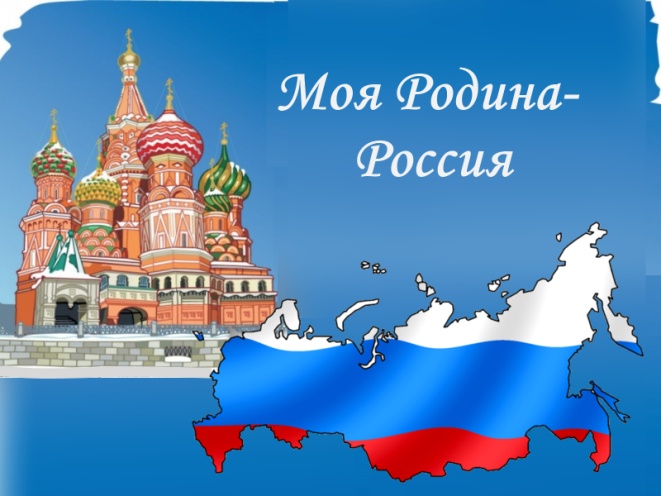 «Моя Россия»                                                                         Амалия ТарановаРоссия красива, Россия умна,Ни с кем,  никогда не сравнится она!Высокие горы, таинственный лес,А мир, что вокруг, он так полон чудес!Прозрачный ключ здесь бьёт   из - под земли,А в небе высоко, курлычут журавли,Кивает мне ромашка на лугу…Ах, без тебя, Россия, жить я не могу!Ты милосердна, о, моя Россия,Всегда на выручку ты всем придёшь.Привольна ты, добра ты и красива…Лучше тебя, Россия, места не найдёшь!   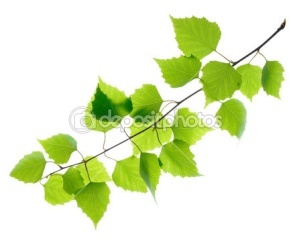 